Городской округ г. Дивногорск Красноярского края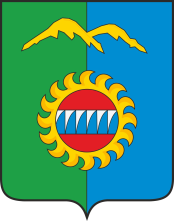 Дивногорский городской Совет депутатовРЕШЕНИЕ    ____.____.2024                                            г. Дивногорск                            № ____-____-ПАОб организации работы по эффективному использованию муниципального жилищного фонда 	Заслушав  и обсудив информацию заместителя Главы города Фроловой Н.В. об использовании муниципального жилищного фонда, о работе, проводимой в целях повышения эффективности его использования, руководствуясь статьями 26, 50 Устава городского округа город Дивногорск Красноярского края, Дивногорский городской Совет депутатов РЕШИЛ:	1.  Информацию  Н.В. Фроловой  об организации  работы по эффективному использованию муниципального жилищного фонда   принять к сведению.	2.  Рекомендовать администрации города в целях улучшения эффективности работы по использованию муниципального жилищного фонда:- руководствоваться в работе  Порядком управления и распоряжения муниципальным жилым фондом (Решение городского Совета № 15-88-С от 06.04.2006),  рассмотреть целесообразность его актуализации;- скоординировать работу специалистов ответственных за работу с муниципальным жильем; - провести инвентаризацию наличия заключенных договоров социального найма муниципального жилищного фонда и имеющейся задолженности по платежам в бюджет; - обеспечить предоставление муниципального жилищного фонда строго в рамках договорных отношений; - систематизировать претензионную работу  с задолженностью за проживание в муниципальном жилье.	3. Настоящее решение вступает в силу со дня подписания и подлежит размещению на официальном сайте администрации города в информационно-телекоммуникационной сети «Интернет».4. Контроль за исполнением настоящего решения возложить на председателя постоянной комиссии по экономической политике, бюджету, налогам и собственности Заянчуковского А.В.Председатель Дивногорскогогородского Совета депутатов 	 		                     Ю.И. Мурашов